In the court of Principal Judge, Family Court, ______ (Name of place)Petition no. ____Case registry no, ___In the matter of:________________________(Name of the Husband and current address)Petitioner 1_________________________(Name of the Wife and current address)Petitioner 2Petition for Divorce under ________ (mention the relevant act prevalent in your area) for dissolution of marriage on the grounds of mutual consentIt is most humbly submitted that:-The present petition is being submitted in the court of your honor by the petitioner seeking divorce on mutual consent. The marriage between the petitioners was solemnized on the ______ (mention the date) at _______ (mention the location of marriage registrar). Marriage certificate number _____ is attached in the annexes as proof of the same.It is humbly submitted that the petitioners lived under the same roof as husband and wife. During their companionship, they realized that there existed a serious difference in their attitudes. Due to the lack of their compatibility, the two parties have been living separately since _____ (mention date of separation). The marriage has broken down irretrievably and it is not possible for them to live together as husband and wife anymore.It is brought to your honor's notice that the couple has settled all their issues amicably and there is no issue of contention in this petition. It is humbly requested that the court accept this present petition and grant a decree of divorce between the parties, thereby dissolving the marriage.Verification:I submit under oath that the submissions made under this affidavit and the attached annexes are true to my best knowledge and the advice of my counsel. No part of this affidavit is false and neither has any relevant information been concealed in this regard.______________________________(Signatures of petitioner 1 and petitioner 2)Place: ________Date: _________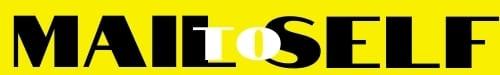 